MFP-OJKJF/2022
Pályázó neve: 			Zalakaros Város ÖnkormányzataProjekt megnevezése: 		Óvodai játszóudvar kültéri játszóeszközeinek cseréje Zalakaroson
Pályázati kiírás megnevezése: 	MFP-OJKJF/2022 Óvodai játszóudvar, közterületi játszóterek fejlesztése - 2022
Projekt helyszíne (régió): 	Nyugat-Dunántúl
Projekt helyszíne (megye): 	Zala
Projekt helyszíne (település): 	ZalakarosMegítélt támogatási összeg: 	5 795 632.- HUFZalakaros Város Önkormányzata 5.795.632 Ft támogatást nyert el a Magyar Falu Program keretében a Zalakarosi Óvoda játszóudvarának fejlesztésére. A beruházás keretében 1 db „Big Train” vonat, 1 db Butterflay Garden játszóeszköz és 1 db trambulin került telepítésre. A támogatás tartalmazta az eszközök beszerzési költségét, azok TÜV minősítését és a telepítésükhöz kapcsolódó építési tevékenység költségét.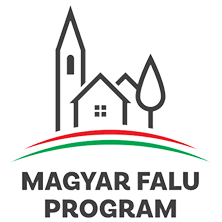 